Webbinarium

Webbinarium om fakturahantering samt krav på fakturainnehåll
Välkommen till ett tillfälle där vi fördjupar oss i vad som gäller vid fakturahantering och vilka krav som Västra Götalandsregionen ställer på fakturan
När: 
Onsdag den 22 september kl. 10.00 - 10.45 eller 
Torsdag den 23 september kl. 13.15.00 - 14.00 


Webbinarium om Marknadsplatsen och V6 katalogen
Välkommen till ett tillfälle där vi fördjupar oss i V6-katalogen och dess egenskaper. Vad som kan vara bra att tänka på och hur fyller man i katalogen på bästa sätt för att Västra Götalandsregionens kunder ska kunna beställa rätt produkter. Det finns möjlighet att ställa generella frågor under dessa tillfällen men specifika frågor om egna produkter hänvisar vi till Marknadsplats supporten. Detta är samma webbinarium som hölls i våras, för er som inte hade möjlighet att delta då.När: Onsdagen den 20 oktober kl. 13.15 - 14.00Torsdagen den 21 oktober  kl. 10.00 - 10.45Anmäler dig gör du på vår webbsida. Har du senaste mallen av V6?
Tänk på att ladda ner senaste mallen för V6 katalogen från vår hemsida för att få med eventuella uppdateringar som har skett i filen sedan senast du skickade in din katalog.I filnamnet ser du datumet för senaste versionen och i fliken Versionslogg ser du gjorda förändringar.Det är viktigt att du fyller katalogen så som VGR efterfrågar, information om detta hittar du i fliken Template V6 Ifyllnadsanvisning.>> Här hittar du den aktuella V6-mallen med ifyllnadsanvisningKatalogstoppFrån vecka 29 till och med vecka 35 har vi katalogstopp till Marknadsplatsen. Det innebär att de eventuella kataloger som kommer in till Marknadsplats supporten inte valideras under denna perioden på grund av semestertider och lägre bemanning. Skulle något vara akut kommer vi att givetvis att hantera inkommande katalog. 
Information om våra knappval när du ringer till oss
Information till dig som leverantör till VGR
På vår webbsida finns bra information till dig som leverantör.
Under rubriken "Från avtal till beställningsbar produkt" finns en checklista på  för vad som förväntas av dig som leverantör till Marknadsplatsen. 
Ta dig  gärna dig tid att läsa om hur du läser in en V6 katalog eller titta i våra informationsbilagor för eHandel. 
Leverans- och fakturaadresser VGR finns uppdaterade varje månad. Här når du all information på vår webbsida. Tittbehörighet i Marknadsplatsen
Du vet väl om att du kan få Tittbehörighet till dina produkter i Marknadsplatsen. Just nu har ett 70-tal leverantörer Tittbehörighet för sina produkter i Marknadsplatsen.Vill du också få tittbehörigheten?>> Här kan du läsa mer och skicka din ansökan Vi önskar er en trevlig sommar! Marknadsplats supporten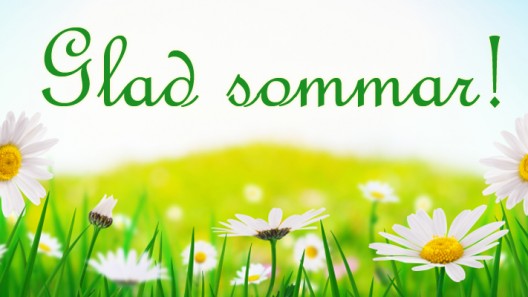 